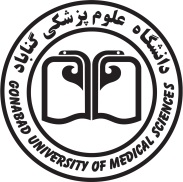 فرم ارجاع دانشجو به اداره مشاوره و سلامت روان دانشجوییمسئول محترم  اداره مشاوره و راهنمايي دانشجویی دانشگاهبا سلاماحتراما بدينوسيله آقاي/خانم :                         دانشجوي رشته:   ورودي:            جهت مشاوره و راهنمايي در مورد موضوع                              به حضور تان معرفي مي شود. خواهشمند است استاد مشاور دانشجو را از نتيجه معاينات، اقدامات درماني و مشاوره هاي انجام شده (بطور محرمانه) مطلع فرمائيد.نام و نام خانوادگي استاد مشاور دانشجو:تاريخ و امضاء